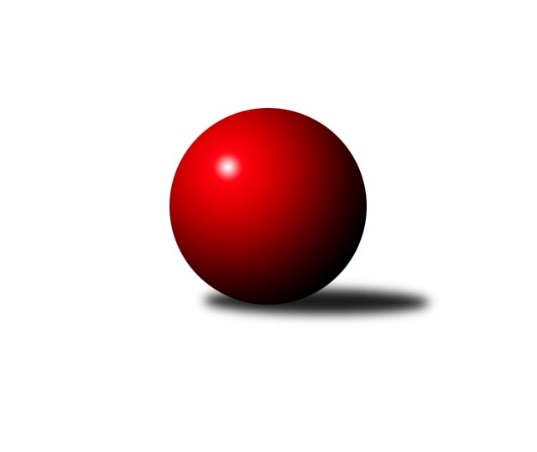 Č.3Ročník 2023/2024	23.9.2023Nejlepšího výkonu v tomto kole: 3357 dosáhlo družstvo: KK Vyškov CJihomoravská divize 2023/2024Výsledky 3. kolaSouhrnný přehled výsledků:TJ Sokol Šanov B	- KK Vyškov C	1:7	3227:3357	9.0:15.0	22.9.TJ Sokol Husovice C	- TJ Jiskra Otrokovice	3:5	3174:3205	12.5:11.5	22.9.TJ Lokomotiva Valtice  	- KK Slovan Rosice B	6:2	3267:3045	13.0:11.0	22.9.KC Zlín B	- SK Podlužan Prušánky B	6:2	3316:3200	15.5:8.5	22.9.KK Kroměříž	- TJ Sokol Mistřín B	2:6	3120:3207	7.0:17.0	22.9.KK Orel Ivančice	- TJ Sokol Brno IV	3:5	3248:3262	13.0:11.0	22.9.SK Kuželky Dubňany 	- TJ Gumárny Zubří	6:2	3286:3204	13.5:10.5	23.9.Tabulka družstev:	1.	TJ Sokol Brno IV	3	3	0	0	17.0 : 7.0 	41.0 : 31.0 	 3341	6	2.	TJ Lokomotiva Valtice 	3	3	0	0	17.0 : 7.0 	38.5 : 33.5 	 3207	6	3.	SK Kuželky Dubňany	3	2	0	1	14.0 : 10.0 	43.5 : 28.5 	 3314	4	4.	SK Podlužan Prušánky B	3	2	0	1	14.0 : 10.0 	30.5 : 41.5 	 3278	4	5.	KC Zlín B	3	2	0	1	13.0 : 11.0 	37.5 : 34.5 	 3264	4	6.	TJ Jiskra Otrokovice	3	2	0	1	13.0 : 11.0 	37.0 : 35.0 	 3177	4	7.	KK Kroměříž	3	2	0	1	12.0 : 12.0 	34.5 : 37.5 	 3190	4	8.	KK Vyškov C	3	1	0	2	12.0 : 12.0 	33.0 : 39.0 	 3253	2	9.	KK Orel Ivančice	3	1	0	2	11.0 : 13.0 	36.0 : 36.0 	 3261	2	10.	TJ Gumárny Zubří	3	1	0	2	10.0 : 14.0 	38.0 : 34.0 	 3209	2	11.	TJ Sokol Šanov B	3	1	0	2	10.0 : 14.0 	33.5 : 38.5 	 3237	2	12.	TJ Sokol Mistřín B	3	1	0	2	8.0 : 16.0 	34.0 : 38.0 	 3165	2	13.	TJ Sokol Husovice C	3	0	0	3	9.0 : 15.0 	36.5 : 35.5 	 3209	0	14.	KK Slovan Rosice B	3	0	0	3	8.0 : 16.0 	30.5 : 41.5 	 3130	0Podrobné výsledky kola:	 TJ Sokol Šanov B	3227	1:7	3357	KK Vyškov C	Ivana Blechová	118 	 152 	 121 	114	505 	 1:3 	 543 	 146	141 	 127	129	Jana Kurialová	Aleš Procházka	149 	 151 	 144 	159	603 	 4:0 	 564 	 130	142 	 143	149	Miloslav Krejčí	Pavel Petrů	144 	 131 	 120 	142	537 	 0:4 	 604 	 146	144 	 147	167	Robert Mondřík	Marian Bureš	116 	 137 	 149 	132	534 	 2:2 	 553 	 142	159 	 122	130	Břetislav Láník	Petr Bakaj	137 	 128 	 121 	136	522 	 2:2 	 542 	 124	149 	 136	133	Jaroslav Zahrádka	Kristýna Blechová	136 	 139 	 130 	121	526 	 0:4 	 551 	 145	140 	 140	126	Milan Svačinarozhodčí: Aleš ProcházkaNejlepší výkon utkání: 604 - Robert Mondřík	 TJ Sokol Husovice C	3174	3:5	3205	TJ Jiskra Otrokovice	Martin Sedlák	123 	 120 	 133 	124	500 	 1:3 	 563 	 147	161 	 127	128	Jiří Gach	Radim Kozumplík	161 	 107 	 127 	137	532 	 2:2 	 541 	 143	133 	 150	115	Barbora Pekárková ml.	Robert Pacal	146 	 138 	 141 	138	563 	 4:0 	 508 	 134	113 	 138	123	Pavel Jurásek	Lukáš Lehocký	128 	 116 	 125 	124	493 	 2:2 	 484 	 120	123 	 112	129	Zdeněk Drlík	Igor Sedlák	142 	 117 	 138 	138	535 	 0:4 	 591 	 157	123 	 141	170	Michael Divílek ml.	Tomáš Peřina	136 	 142 	 125 	148	551 	 3.5:0.5 	 518 	 121	130 	 125	142	Petr Jonášekrozhodčí:  Vedoucí družstevNejlepší výkon utkání: 591 - Michael Divílek ml.	 TJ Lokomotiva Valtice  	3267	6:2	3045	KK Slovan Rosice B	Roman Mlynarik	122 	 148 	 142 	138	550 	 0:4 	 593 	 148	157 	 146	142	Petr Streubel	Josef Vařák	144 	 151 	 137 	136	568 	 4:0 	 456 	 135	109 	 114	98	Jaroslav Smrž	Zbyněk Škoda	130 	 120 	 149 	113	512 	 1:3 	 476 	 132	123 	 99	122	Kristýna Klištincová	Robert Herůfek	115 	 137 	 149 	141	542 	 2.5:1.5 	 519 	 128	130 	 120	141	Šárka Palková	Roman Krůza	140 	 135 	 121 	125	521 	 3:1 	 471 	 112	139 	 99	121	Karel Plaga	František Herůfek ml.	143 	 144 	 149 	138	574 	 2.5:1.5 	 530 	 151	144 	 121	114	Michal Klvaňarozhodčí:  Vedoucí družstevNejlepší výkon utkání: 593 - Petr Streubel	 KC Zlín B	3316	6:2	3200	SK Podlužan Prušánky B	Pavel Kubálek	167 	 162 	 153 	113	595 	 3:1 	 561 	 130	149 	 151	131	Josef Toman	Zdeněk Šeděnka	132 	 148 	 117 	126	523 	 1:3 	 523 	 142	126 	 127	128	Jakub Toman	Miroslav Polášek	131 	 134 	 118 	143	526 	 2:2 	 537 	 121	144 	 135	137	Sára Zálešáková	Martina Zimáková	142 	 129 	 140 	141	552 	 3:1 	 533 	 144	125 	 130	134	Štěpánka Vytisková	Zdeněk Bachňák	150 	 128 	 139 	138	555 	 2.5:1.5 	 538 	 153	128 	 128	129	Michal Tušl	Petr Polepil	132 	 154 	 129 	150	565 	 4:0 	 508 	 119	125 	 124	140	Aleš Zálešák *1rozhodčí: Zdeněk Bachňákstřídání: *1 od 34. hodu Michal TerazNejlepší výkon utkání: 595 - Pavel Kubálek	 KK Kroměříž	3120	2:6	3207	TJ Sokol Mistřín B	Petr Boček	128 	 133 	 128 	139	528 	 0:4 	 568 	 148	145 	 132	143	Dušan Ryba	Lenka Haboňová *1	122 	 115 	 110 	121	468 	 0:4 	 546 	 123	149 	 129	145	Michaela Varmužová	Daniel Mach	152 	 134 	 149 	123	558 	 2:2 	 529 	 122	142 	 132	133	Milan Peťovský	Jaroslav Pavlík	135 	 137 	 119 	132	523 	 1:3 	 539 	 129	144 	 131	135	Jaroslav Polášek	Radek Ingr	125 	 140 	 114 	125	504 	 1:3 	 533 	 141	128 	 136	128	Radek Horák	Jiří Tesař	124 	 134 	 155 	126	539 	 3:1 	 492 	 138	111 	 135	108	Luděk Svozil *2rozhodčí: Pavel Vyskočilstřídání: *1 od 61. hodu Martin Novotný, *2 od 61. hodu Drahomír UrcNejlepší výkon utkání: 568 - Dušan Ryba	 KK Orel Ivančice	3248	3:5	3262	TJ Sokol Brno IV	Vojtěch Šmarda	121 	 133 	 138 	110	502 	 1:3 	 560 	 143	139 	 124	154	Miroslav Vítek	Jiří Zemek	150 	 141 	 143 	150	584 	 4:0 	 522 	 134	136 	 128	124	Radoslav Rozsíval	Adam Eliáš	112 	 140 	 141 	132	525 	 3:1 	 522 	 125	138 	 133	126	Lukáš Chadim	Martin Bublák	147 	 144 	 162 	126	579 	 3:1 	 515 	 144	121 	 122	128	Pavel Husar	Jan Svoboda	146 	 149 	 132 	124	551 	 2:2 	 571 	 139	137 	 135	160	Radim Máca	Jaromír Klika	127 	 129 	 121 	130	507 	 0:4 	 572 	 145	151 	 138	138	Marek Rozsívalrozhodčí: František ZemekNejlepší výkon utkání: 584 - Jiří Zemek	 SK Kuželky Dubňany 	3286	6:2	3204	TJ Gumárny Zubří	Roman Janás	131 	 156 	 119 	146	552 	 1:3 	 576 	 143	137 	 139	157	Ludmila Satinská	Vít Svoboda	145 	 153 	 130 	132	560 	 2.5:1.5 	 552 	 134	140 	 130	148	Martin Štěpánek	Zdeněk Jurkovič	137 	 134 	 115 	130	516 	 3:1 	 528 	 128	132 	 140	128	Jiří Satinský	Josef Černý	123 	 161 	 140 	124	548 	 1:3 	 541 	 136	122 	 148	135	Lucie Šťastná	Marek Dostál	141 	 129 	 142 	143	555 	 2:2 	 538 	 126	142 	 120	150	Tomáš Stodůlka	Antonín Kratochvíla	145 	 137 	 140 	133	555 	 4:0 	 469 	 107	128 	 118	116	Radek Vetyška *1rozhodčí: Alžběta Harcovástřídání: *1 od 30. hodu Miroslav MacháčekNejlepší výkon utkání: 576 - Ludmila SatinskáPořadí jednotlivců:	jméno hráče	družstvo	celkem	plné	dorážka	chyby	poměr kuž.	Maximum	1.	Marek Rozsíval 	TJ Sokol Brno IV	589.00	373.3	215.7	0.7	3/3	(619)	2.	Petr Streubel 	KK Slovan Rosice B	585.50	390.5	195.0	6.0	2/3	(593)	3.	Jiří Zemek 	KK Orel Ivančice	583.75	378.3	205.5	1.5	2/2	(603)	4.	Martin Bublák 	KK Orel Ivančice	582.75	379.8	203.0	3.8	2/2	(609)	5.	Radim Máca 	TJ Sokol Brno IV	582.67	376.7	206.0	2.7	3/3	(605)	6.	Štěpánka Vytisková 	SK Podlužan Prušánky B	571.67	374.3	197.3	1.3	3/3	(601)	7.	Michael Divílek  ml.	TJ Jiskra Otrokovice	570.50	385.5	185.0	4.0	2/3	(591)	8.	Vít Svoboda 	SK Kuželky Dubňany 	567.75	391.8	176.0	5.5	2/2	(585)	9.	Jiří Gach 	TJ Jiskra Otrokovice	566.00	376.0	190.0	3.0	2/3	(569)	10.	Antonín Kratochvíla 	SK Kuželky Dubňany 	565.50	378.8	186.8	7.5	2/2	(593)	11.	Ludmila Satinská 	TJ Gumárny Zubří	564.33	385.3	179.0	5.0	3/3	(576)	12.	Pavel Kubálek 	KC Zlín B	563.50	374.0	189.5	5.8	2/2	(595)	13.	Josef Vařák 	TJ Lokomotiva Valtice  	562.75	363.5	199.3	3.0	2/2	(568)	14.	Martina Zimáková 	KC Zlín B	562.50	388.5	174.0	4.3	2/2	(572)	15.	Petr Polepil 	KC Zlín B	561.00	369.8	191.3	5.0	2/2	(565)	16.	Tomáš Peřina 	TJ Sokol Husovice C	560.50	375.5	185.0	2.3	2/2	(575)	17.	Kristýna Blechová 	TJ Sokol Šanov B	560.00	373.5	186.5	3.5	2/2	(582)	18.	Miroslav Vítek 	TJ Sokol Brno IV	560.00	374.0	186.0	9.0	3/3	(568)	19.	Aleš Zálešák 	SK Podlužan Prušánky B	559.50	364.5	195.0	3.0	2/3	(593)	20.	Aleš Procházka 	TJ Sokol Šanov B	559.00	379.3	179.8	3.3	2/2	(603)	21.	Jiří Tesař 	KK Kroměříž	558.67	379.3	179.3	7.3	1/1	(601)	22.	Jana Kurialová 	KK Vyškov C	558.00	353.5	204.5	7.5	2/3	(573)	23.	Tereza Divílková 	TJ Jiskra Otrokovice	556.50	357.5	199.0	4.5	2/3	(565)	24.	Daniel Mach 	KK Kroměříž	551.67	372.3	179.3	9.3	1/1	(564)	25.	Roman Mlynarik 	TJ Lokomotiva Valtice  	551.50	372.5	179.0	6.8	2/2	(560)	26.	Lukáš Chadim 	TJ Sokol Brno IV	550.33	369.7	180.7	7.0	3/3	(572)	27.	Josef Toman 	SK Podlužan Prušánky B	548.00	367.7	180.3	6.7	3/3	(561)	28.	Pavel Husar 	TJ Sokol Brno IV	546.67	374.0	172.7	5.0	3/3	(570)	29.	Sára Zálešáková 	SK Podlužan Prušánky B	546.50	381.0	165.5	5.5	2/3	(556)	30.	Šárka Palková 	KK Slovan Rosice B	545.50	359.0	186.5	6.5	2/3	(572)	31.	Marian Bureš 	TJ Sokol Šanov B	545.50	367.5	178.0	8.3	2/2	(588)	32.	Břetislav Láník 	KK Vyškov C	545.00	359.7	185.3	6.0	3/3	(570)	33.	Jaroslav Zahrádka 	KK Vyškov C	543.67	373.7	170.0	6.7	3/3	(564)	34.	Zdeněk Jurkovič 	SK Kuželky Dubňany 	543.50	368.5	175.0	5.5	2/2	(571)	35.	Jaroslav Polášek 	TJ Sokol Mistřín B	543.33	365.7	177.7	4.3	3/3	(554)	36.	Barbora Pekárková  ml.	TJ Jiskra Otrokovice	543.33	366.0	177.3	8.0	3/3	(555)	37.	Tomáš Stodůlka 	TJ Gumárny Zubří	543.33	377.0	166.3	7.7	3/3	(564)	38.	Jiří Satinský 	TJ Gumárny Zubří	542.00	372.5	169.5	10.5	2/3	(556)	39.	Luděk Svozil 	TJ Sokol Mistřín B	542.00	375.0	167.0	6.0	2/3	(561)	40.	Miloslav Krejčí 	KK Vyškov C	541.33	364.7	176.7	6.0	3/3	(570)	41.	Jakub Toman 	SK Podlužan Prušánky B	539.67	366.7	173.0	8.7	3/3	(574)	42.	Alžběta Harcová 	SK Kuželky Dubňany 	539.50	366.0	173.5	12.5	2/2	(565)	43.	Milan Svačina 	KK Vyškov C	539.33	370.7	168.7	6.7	3/3	(553)	44.	Stanislav Herka 	SK Kuželky Dubňany 	537.50	370.5	167.0	10.5	2/2	(572)	45.	Josef Černý 	SK Kuželky Dubňany 	535.50	367.5	168.0	6.5	2/2	(548)	46.	Michal Klvaňa 	KK Slovan Rosice B	535.33	371.0	164.3	7.3	3/3	(566)	47.	Jan Svoboda 	KK Orel Ivančice	534.75	364.5	170.3	6.8	2/2	(556)	48.	Pavel Petrů 	TJ Sokol Šanov B	534.50	365.5	169.0	5.0	2/2	(537)	49.	Martin Štěpánek 	TJ Gumárny Zubří	534.33	356.0	178.3	5.0	3/3	(552)	50.	Radim Kozumplík 	TJ Sokol Husovice C	534.25	355.5	178.8	6.0	2/2	(543)	51.	Radek Ingr 	KK Kroměříž	533.67	370.3	163.3	7.3	1/1	(571)	52.	Vojtěch Šmarda 	KK Orel Ivančice	533.25	363.0	170.3	5.8	2/2	(554)	53.	Lenka Haboňová 	KK Kroměříž	533.00	386.0	147.0	6.0	1/1	(533)	54.	Lukáš Lehocký 	TJ Sokol Husovice C	532.75	351.5	181.3	6.3	2/2	(560)	55.	Zbyněk Škoda 	TJ Lokomotiva Valtice  	531.50	371.3	160.3	11.8	2/2	(549)	56.	Ota Adámek 	TJ Gumárny Zubří	531.00	361.0	170.0	6.5	2/3	(568)	57.	Jaroslav Pavlík 	KK Kroměříž	531.00	362.0	169.0	7.0	1/1	(544)	58.	Petr Jonášek 	TJ Jiskra Otrokovice	530.33	362.0	168.3	6.7	3/3	(539)	59.	Michal Tušl 	SK Podlužan Prušánky B	530.00	374.5	155.5	11.0	2/3	(538)	60.	Adam Eliáš 	KK Orel Ivančice	528.75	357.0	171.8	8.3	2/2	(555)	61.	František Herůfek  ml.	TJ Lokomotiva Valtice  	527.50	360.3	167.3	7.3	2/2	(574)	62.	Petr Boček 	KK Kroměříž	527.00	371.3	155.7	10.0	1/1	(536)	63.	Radek Horák 	TJ Sokol Mistřín B	525.33	356.7	168.7	5.0	3/3	(540)	64.	Pavel Jurásek 	TJ Jiskra Otrokovice	523.50	360.5	163.0	9.0	2/3	(539)	65.	Miroslav Polášek 	KC Zlín B	523.25	364.5	158.8	5.5	2/2	(543)	66.	Zdeněk Šeděnka 	KC Zlín B	519.50	362.5	157.0	7.5	2/2	(523)	67.	Milan Peťovský 	TJ Sokol Mistřín B	518.00	367.5	150.5	9.0	2/3	(529)	68.	Petr Bakaj 	TJ Sokol Šanov B	517.75	358.8	159.0	5.5	2/2	(537)	69.	Drahomír Urc 	TJ Sokol Mistřín B	514.50	356.5	158.0	16.0	2/3	(530)	70.	Karel Plaga 	KK Slovan Rosice B	512.33	357.7	154.7	9.3	3/3	(568)	71.	Roman Krůza 	TJ Lokomotiva Valtice  	510.50	359.5	151.0	8.0	2/2	(521)	72.	Vladimír Crhonek 	KK Vyškov C	507.50	359.0	148.5	12.0	2/3	(546)	73.	Petr Trusina 	TJ Sokol Brno IV	507.00	361.5	145.5	11.5	2/3	(525)	74.	Ivana Blechová 	TJ Sokol Šanov B	506.50	347.3	159.3	7.3	2/2	(561)	75.	Kristýna Klištincová 	KK Slovan Rosice B	506.00	369.7	136.3	16.0	3/3	(525)	76.	Adam Pavel Špaček 	TJ Sokol Mistřín B	505.50	355.0	150.5	7.5	2/3	(507)	77.	Jaromír Klika 	KK Orel Ivančice	498.00	357.8	140.3	8.3	2/2	(507)	78.	Jaroslav Smrž 	KK Slovan Rosice B	478.67	349.3	129.3	16.0	3/3	(525)	79.	Stanislav Poledňák 	KK Kroměříž	463.00	334.0	129.0	18.0	1/1	(463)		Robert Mondřík 	KK Vyškov C	604.00	381.0	223.0	1.0	1/3	(604)		Radek Vrška 	TJ Sokol Šanov B	591.00	407.0	184.0	9.0	1/2	(591)		Martin Gabrhel 	TJ Sokol Husovice C	571.00	377.0	194.0	6.0	1/2	(571)		Michal Teraz 	SK Podlužan Prušánky B	571.00	384.0	187.0	9.0	1/3	(571)		Dušan Ryba 	TJ Sokol Mistřín B	568.00	393.0	175.0	3.0	1/3	(568)		Robert Pacal 	TJ Sokol Husovice C	563.00	371.0	192.0	2.0	1/2	(563)		Zdeněk Bachňák 	KC Zlín B	561.50	384.5	177.0	6.5	1/2	(568)		Roman Janás 	SK Kuželky Dubňany 	556.50	377.0	179.5	4.0	1/2	(561)		Marek Dostál 	SK Kuželky Dubňany 	555.00	373.0	182.0	6.0	1/2	(555)		Michaela Varmužová 	TJ Sokol Mistřín B	546.00	373.0	173.0	8.0	1/3	(546)		Jiří Rauschgold 	TJ Sokol Husovice C	544.00	369.0	175.0	11.0	1/2	(544)		Jaroslav Trochta 	KC Zlín B	543.00	382.0	161.0	8.0	1/2	(543)		Lucie Šťastná 	TJ Gumárny Zubří	541.00	354.0	187.0	8.0	1/3	(541)		Miroslav Macháček 	TJ Gumárny Zubří	540.00	362.0	178.0	6.0	1/3	(540)		Igor Sedlák 	TJ Sokol Husovice C	535.00	382.0	153.0	7.0	1/2	(535)		Marta Volfová 	TJ Lokomotiva Valtice  	533.00	360.0	173.0	3.0	1/2	(533)		Robert Herůfek 	TJ Lokomotiva Valtice  	533.00	366.0	167.0	6.0	1/2	(542)		Roman Rychtárik 	KK Slovan Rosice B	529.00	371.0	158.0	12.0	1/3	(529)		Jan Veselovský 	TJ Sokol Husovice C	527.00	351.0	176.0	7.0	1/2	(527)		Václav Luža 	TJ Sokol Mistřín B	524.00	349.0	175.0	5.0	1/3	(524)		Radoslav Rozsíval 	TJ Sokol Brno IV	522.00	353.0	169.0	4.0	1/3	(522)		Radek Vetyška 	TJ Gumárny Zubří	509.00	345.0	164.0	9.0	1/3	(509)		Magda Winterová 	KK Slovan Rosice B	503.00	352.0	151.0	10.0	1/3	(503)		Martin Sedlák 	TJ Sokol Husovice C	500.00	339.0	161.0	9.0	1/2	(500)		Petr Chovanec 	TJ Sokol Husovice C	497.00	334.0	163.0	7.0	1/2	(497)		Tomáš Matlach 	KC Zlín B	497.00	353.0	144.0	8.0	1/2	(497)		Zdeněk Drlík 	TJ Jiskra Otrokovice	484.00	346.0	138.0	7.0	1/3	(484)		Michael Divílek  st.	TJ Jiskra Otrokovice	445.00	341.0	104.0	24.0	1/3	(445)Sportovně technické informace:Starty náhradníků:registrační číslo	jméno a příjmení 	datum startu 	družstvo	číslo startu24363	Martin Sedlák	22.09.2023	TJ Sokol Husovice C	1x25115	Martin Novotný	22.09.2023	KK Kroměříž	1x21448	Lenka Haboňová	22.09.2023	KK Kroměříž	2x20836	Robert Pacal	22.09.2023	TJ Sokol Husovice C	1x
Hráči dopsaní na soupisku:registrační číslo	jméno a příjmení 	datum startu 	družstvo	Program dalšího kola:4. kolo29.9.2023	pá	18:00	TJ Sokol Brno IV - SK Kuželky Dubňany 	29.9.2023	pá	18:00	KK Vyškov C - TJ Gumárny Zubří	29.9.2023	pá	18:00	SK Podlužan Prušánky B - KK Kroměříž	29.9.2023	pá	18:00	KK Slovan Rosice B - KC Zlín B	30.9.2023	so	9:00	TJ Sokol Mistřín B - KK Orel Ivančice	30.9.2023	so	9:30	TJ Jiskra Otrokovice - TJ Lokomotiva Valtice  	1.10.2023	ne	18:00	TJ Sokol Šanov B - TJ Sokol Husovice C	Nejlepší šestka kola - absolutněNejlepší šestka kola - absolutněNejlepší šestka kola - absolutněNejlepší šestka kola - absolutněNejlepší šestka kola - dle průměru kuželenNejlepší šestka kola - dle průměru kuželenNejlepší šestka kola - dle průměru kuželenNejlepší šestka kola - dle průměru kuželenNejlepší šestka kola - dle průměru kuželenPočetJménoNázev týmuVýkonPočetJménoNázev týmuPrůměr (%)Výkon1xRobert MondříkVyškov C6041xPetr StreubelRosice B113.145931xAleš ProcházkaŠanov B6031xRobert MondříkVyškov C111.636041xPavel KubálekZlín B5951xAleš ProcházkaŠanov B111.456031xPetr StreubelRosice B5932xJiří ZemekIvančice111.065841xMichael Divílek ml.Otrokovice5912xMartin BublákIvančice110.15792xJiří ZemekIvančice5841xFrantišek Herůfek ml.Valtice 109.51574